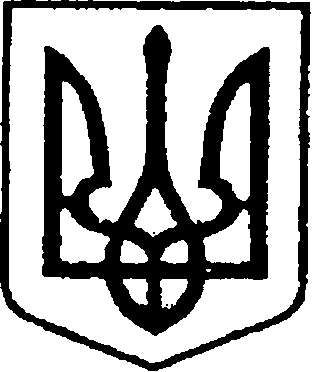 УКРАЇНАЧЕРНІГІВСЬКА ОБЛАСТЬМІСТО НІЖИНМ І С Ь К И Й  Г О Л О В А  Р О З П О Р Я Д Ж Е Н Н Явід 15 січня 2019 р.		        м. Ніжин	                                            №13Про перенесення робочих днів у 2019 році     	Відповідно до статей 42, 59 Закону України «Про місцеве самоврядування в Україні», розпорядження Кабінету Міністрів України                 від 10 січня 2019 року №7-р «Про перенесення робочих днів                              у 2019 році», статті 38 Регламенту виконавчого комітету Ніжинської міської ради Чернігівської області VІІ скликання, затвердженого рішенням виконавчого комітету Ніжинської міської ради Чернігівської області                     VІІ скликання від 11.08.2016 р. №220, з метою ефективного використання робочого часу: 1.Перенести у порядку та на умовах, визначених чинним законодавством України, у 2019 році робочі дні з:   	вівторка 30 квітня  – на суботу 11 травня;понеділка 30 грудня – на суботу 21 грудня;вівторка 31 грудня – на суботу 28 грудня.2.Керівникам виконавчих органів Ніжинської міської ради, комунальних підприємств, установ та закладів Ніжинської міської ради,                         з п’ятиденним робочим тижнем роботи (двома вихідними днями в суботу                  та неділю), взяти до уваги вимоги, зазначені у пункті 1 цього розпорядження. 	3.Керуючому справами виконавчого комітету Ніжинської міської ради Колеснику С. О. забезпечити чергування відповідальних працівників виконавчих органів виконавчого комітету Ніжинської міської ради під час вищезазначених вихідних днів.	4.Першому заступнику міського голови з питань діяльності виконавчих органів ради Олійнику Г. М. забезпечити чергування керівників комунальних підприємств та аварійних служб міста Ніжина під час вищезазначених вихідних днів.	5.Начальнику відділу з питань діловодства та роботи зі зверненнями громадян апарату виконавчого комітету Ніжинської міської ради               Остапенко С. В. довести це розпорядження до відома керівників виконавчих органів Ніжинської міської ради та її виконавчого комітету, комунальних підприємств та закладів Ніжинської міської ради.	6.Контроль за виконанням цього розпорядження залишаю за собою.Міський голова                                                                                     А. В. Лінник